Best PracticesPlastic BagsAdopt a BeachOrdinanceTiresGlovesEnvironmentBagsLitterOceanEnforcementSlam Dunk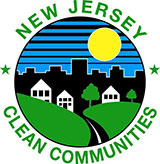 CertificationGarbageGraffitiTrashSafetyBottlesCigarettesIllegal DumpingEducationCompostLegislationStorm drainIllegal DumpingCigarettesBottlesCertificationSlam DunkLitterSafetyEnforcementTiresAdopt a BeachGraffitiCompostEducationCleanupOceanGlovesStorm drainEnvironmentPollutionGrant $TrashStatisticalOrdinanceBagsGraffitiBest PracticesLitterLandfillGarbageTrashStorm drainRecycleAdopt a BeachPlastic BagsEnvironmentLegislationIllegal DumpingOceanPollutionCleanupTiresCompostStatisticalCertificationSafetyEducationGlovesSlam DunkBest PracticesEnvironmentLandfillRecycleCertificationLegislationGraffitiBottlesEnforcementCigarettesTiresOrdinanceCleanupGlovesSlam DunkPollutionGrant $GarbageStatisticalIllegal DumpingBagsEducationOceanSafetyOceanGarbageIllegal DumpingCigarettesStorm drainLandfillLegislationRecycleStatisticalBagsLitterNJCCCGrant $TiresPlastic BagsPollutionGraffitiCleanupBottlesTrashEnvironmentSlam DunkBest PracticesCertificationIllegal DumpingNJCCCGrant $CleanupLitterRecycleTiresSlam DunkEducationCertificationOrdinanceStatisticalBottlesCompostGarbageEnvironmentPollutionBest PracticesEnforcementTrashGraffitiLandfillLegislationOceanPollutionGlovesBottlesLegislationTrashOrdinanceAdopt a BeachNJCCCEnvironmentOceanStatisticalCompostLitterGraffitiEducationTiresIllegal DumpingPlastic BagsCleanupBagsCigarettesLandfillBest PracticesSlam DunkOceanOrdinanceRecycleStorm drainEnvironmentCigarettesCompostLegislationLandfillGraffitiCleanupSlam DunkStatisticalNJCCCGarbageBagsLitterTiresBest PracticesCertificationAdopt a BeachBottlesSafetyGrant $Best PracticesEnvironmentGarbageNJCCCCleanupPollutionCertificationLitterLandfillLegislationTrashGraffitiGrant $BagsRecycleAdopt a BeachCigarettesSlam DunkCompostIllegal DumpingSafetyPlastic BagsEducationTiresCigarettesGrant $LegislationStatisticalNJCCCGraffitiCompostGarbageEducationEnvironmentGlovesSafetySlam DunkAdopt a BeachOceanRecycleTiresTrashBottlesCleanupBagsLandfillPollutionStorm drainSafetyBagsSlam DunkLitterOceanCompostCigarettesGarbageEnvironmentEducationCleanupGrant $BottlesGraffitiStatisticalOrdinanceRecycleStorm drainGlovesNJCCCIllegal DumpingLegislationTrashLandfillSafetyPlastic BagsSlam DunkPollutionLegislationEnvironmentTiresLandfillTrashStorm drainCleanupCigarettesCertificationCompostEducationGraffitiLitterOrdinanceNJCCCIllegal DumpingGarbageGrant $GlovesRecycleBagsEnvironmentGraffitiCleanupBest PracticesSlam DunkGlovesPlastic BagsTrashIllegal DumpingOrdinanceStatisticalStorm drainCompostPollutionAdopt a BeachCertificationTiresCigarettesSafetyLegislationOceanBottlesNJCCCRecycleLandfillGarbageBest PracticesOrdinanceTiresSafetyPlastic BagsNJCCCLegislationGraffitiStorm drainIllegal DumpingAdopt a BeachPollutionEnvironmentTrashBottlesLitterCertificationEducationSlam DunkCigarettesOceanEducationOrdinanceSafetyPollutionIllegal DumpingOceanSlam DunkBottlesCompostLandfillEnforcementLegislationNJCCCLitterCigarettesPlastic BagsAdopt a BeachStatisticalGraffitiEnvironmentGarbageTiresGlovesTrashBest PracticesPlastic BagsGlovesEnvironmentCompostEnforcementLegislationGraffitiTrashEducationNJCCCLandfillBottlesAdopt a BeachPollutionSafetyStatisticalGarbageTiresLitterOrdinanceGrant $Slam DunkBagsSlam DunkBest PracticesPollutionGlovesTiresEnvironmentIllegal DumpingBagsCertificationGarbageGrant $CompostNJCCCCleanupCigarettesRecycleLandfillBottlesEnforcementStatisticalOrdinanceGraffitiOceanSafetyEnforcementCertificationBagsGrant $OceanPlastic BagsGarbageTiresOrdinanceStorm drainIllegal DumpingCleanupNJCCCEnvironmentLitterLandfillStatisticalEducationGlovesAdopt a BeachPollutionGraffitiRecycleCompostEnvironmentSlam DunkBest PracticesAdopt a BeachGrant $Illegal DumpingRecycleGarbageLegislationLandfillPlastic BagsPollutionCleanupGlovesOrdinanceTrashTiresGraffitiLitterCertificationCompostNJCCCCigarettesEnforcementGlovesGarbagePollutionGrant $BagsCigarettesStorm drainCleanupAdopt a BeachOrdinanceOceanSafetyCertificationStatisticalEnvironmentIllegal DumpingTiresLitterEnforcementCompostTrashPlastic BagsNJCCCLegislationBagsOceanBottlesSlam DunkSafetyTrashCleanupPollutionAdopt a BeachLandfillPlastic BagsGlovesLitterBest PracticesGrant $GarbageCigarettesEnforcementIllegal DumpingLegislationTiresCompostRecycleCertificationTiresStorm drainCleanupOceanBottlesTrashBagsStatisticalNJCCCSlam DunkGrant $LitterLandfillBest PracticesCompostGlovesGarbageEnvironmentEducationLegislationSafetyRecycleEnforcementIllegal DumpingTiresCompostStorm drainEnforcementSafetyIllegal DumpingLegislationTrashPollutionNJCCCGraffitiGrant $GarbageCleanupLandfillOceanGlovesOrdinanceRecycleAdopt a BeachSlam DunkStatisticalPlastic BagsLitterEnvironmentCigarettesPlastic BagsLitterBest PracticesOrdinanceLandfillAdopt a BeachCompostBottlesIllegal DumpingSlam DunkGrant $GlovesEnforcementTrashStorm drainStatisticalGraffitiGarbageTiresCertificationEducationOceanNJCCCStorm drainPlastic BagsLegislationGlovesStatisticalGrant $Illegal DumpingEnvironmentTrashGraffitiSafetyCompostLandfillOrdinanceEnforcementCertificationTiresAdopt a BeachCleanupLitterPollutionEducationBottlesSlam DunkBest PracticesBottlesCertificationPlastic BagsNJCCCAdopt a BeachEnvironmentTiresLegislationGarbageGlovesBagsIllegal DumpingOrdinanceLitterCompostCleanupRecycleLandfillGraffitiStorm drainSafetyPollutionTiresLegislationOceanAdopt a BeachCigarettesEducationLitterPollutionCompostGraffitiOrdinanceSlam DunkEnvironmentBagsEnforcementBest PracticesGrant $BottlesIllegal DumpingStatisticalRecycleStorm drainLandfillCleanupSafetyAdopt a BeachPollutionGarbageRecycleSlam DunkGlovesEnvironmentStatisticalTrashEnforcementBottlesEducationCertificationGraffitiOrdinanceBest PracticesLitterIllegal DumpingCleanupBagsNJCCCStorm drainLandfillBottlesGlovesGraffitiOceanEducationLitterCleanupGarbageBagsStatisticalBest PracticesEnvironmentPollutionTrashCompostPlastic BagsEnforcementCertificationOrdinanceTiresSafetyIllegal DumpingLegislationSlam DunkBagsGlovesAdopt a BeachBottlesLitterSafetyCleanupStorm drainStatisticalEducationEnforcementLegislationBest PracticesCigarettesPollutionTrashNJCCCPlastic BagsOrdinanceCertificationCompostEnvironmentIllegal DumpingTiresStatisticalPlastic BagsEnvironmentNJCCCRecycleGraffitiSlam DunkGlovesAdopt a BeachTrashCleanupStorm drainIllegal DumpingGarbagePollutionCompostSafetyBagsOrdinanceEducationBest PracticesLegislationCertificationGrant $CompostCigarettesOrdinanceGrant $GlovesLitterEnforcementTrashBagsStatisticalPlastic BagsAdopt a BeachNJCCCCertificationSlam DunkEnvironmentPollutionCleanupTiresLandfillGraffitiBest PracticesLegislationSafetyBagsStorm drainCigarettesSafetyLitterLandfillOceanGlovesBottlesPlastic BagsNJCCCPollutionAdopt a BeachRecycleEnvironmentGraffitiBest PracticesOrdinanceLegislationGrant $TiresCertificationTrashSlam DunkLitterBottlesRecycleTrashStorm drainGrant $GlovesCleanupLandfillBest PracticesEnvironmentEnforcementGraffitiSafetyEducationTiresPlastic BagsOrdinanceCertificationSlam DunkNJCCCOceanAdopt a BeachCompostOceanGraffitiPollutionAdopt a BeachCompostEnforcementNJCCCStatisticalPlastic BagsSafetyBest PracticesGarbageCigarettesGrant $LandfillOrdinanceRecycleTrashCertificationLegislationEducationSlam DunkLitterStorm drainGraffitiPlastic BagsSlam DunkLandfillAdopt a BeachEducationStatisticalGlovesGarbageCleanupRecycleOrdinanceTrashBottlesStorm drainEnforcementLitterCompostIllegal DumpingGrant $EnvironmentPollutionBagsOceanStorm drainBest PracticesCleanupGlovesRecycleOceanTrashBagsGarbageOrdinancePlastic BagsGrant $Illegal DumpingEducationLitterGraffitiAdopt a BeachCigarettesSlam DunkBottlesLandfillEnvironmentPollutionNJCCCOceanIllegal DumpingSafetyLitterStorm drainGrant $EnvironmentCompostEnforcementGlovesSlam DunkLegislationOrdinanceLandfillCigarettesRecycleCleanupPollutionBagsBest PracticesBottlesGraffitiGarbageTiresCertificationSlam DunkGrant $LitterLegislationSafetyGarbagePlastic BagsBest PracticesTiresLandfillOrdinanceStorm drainCleanupEnvironmentBagsOceanStatisticalPollutionTrashAdopt a BeachBottlesGraffitiIllegal DumpingGarbageBottlesPlastic BagsCleanupGrant $Best PracticesEnforcementTrashGlovesLandfillGraffitiPollutionEducationCertificationTiresBagsCigarettesOrdinanceSlam DunkAdopt a BeachNJCCCRecycleLegislationCompostLandfillSlam DunkNJCCCBest PracticesGrant $CleanupTiresGlovesStatisticalGarbageSafetyPlastic BagsEducationOrdinanceCigarettesStorm drainEnvironmentTrashOceanEnforcementBottlesAdopt a BeachCertificationLitterBagsTrashGarbageCompostOrdinanceSlam DunkGrant $Best PracticesTiresEducationLandfillIllegal DumpingPollutionEnforcementOceanStatisticalPlastic BagsStorm drainGlovesSafetyGraffitiLegislationAdopt a BeachLitterPollutionBagsPlastic BagsAdopt a BeachNJCCCEducationLandfillLitterTiresIllegal DumpingRecycleGarbageLegislationCleanupCompostOrdinanceBottlesGrant $Storm drainGraffitiCertificationTrashGlovesBest PracticesLitterBest PracticesEnvironmentPollutionOceanBagsPlastic BagsCigarettesCleanupCompostTrashTiresGraffitiGrant $CertificationOrdinanceSlam DunkLandfillAdopt a BeachStatisticalGlovesEnforcementRecycleGarbageBottlesCompostBagsGraffitiOrdinanceSlam DunkLandfillGrant $Illegal DumpingLitterPlastic BagsStatisticalAdopt a BeachOceanCleanupLegislationPollutionNJCCCGlovesEnforcementCigarettesEnvironmentCertificationTrashCigarettesBagsIllegal DumpingSlam DunkGlovesNJCCCRecycleGraffitiLegislationEnvironmentStatisticalEnforcementLitterBottlesLandfillCertificationTrashGrant $Plastic BagsCompostTiresStorm drainPollutionGarbageRecycleLandfillEnforcementCertificationAdopt a BeachPollutionNJCCCIllegal DumpingLegislationBottlesLitterGarbageSlam DunkOrdinanceGrant $CleanupOceanSafetyStatisticalEnvironmentTiresCigarettesBest PracticesGraffitiRecycleSlam DunkGraffitiBottlesCertificationEnvironmentEnforcementGarbageLitterLandfillStatisticalEducationGlovesBagsPollutionCompostLegislationTrashBest PracticesStorm drainAdopt a BeachOceanCigarettesCleanupCigarettesSlam DunkBottlesGarbageSafetyBagsTrashCleanupRecycleAdopt a BeachPlastic BagsLandfillEnforcementOrdinanceGrant $OceanGraffitiEducationStorm drainCertificationTiresPollutionStatisticalIllegal DumpingBest PracticesCertificationSafetyCigarettesLitterStorm drainEnforcementTiresTrashBagsCleanupBottlesOrdinanceNJCCCIllegal DumpingGrant $RecycleOceanEducationCompostLandfillAdopt a BeachGarbageGlovesIllegal DumpingTiresPollutionCertificationCigarettesLandfillNJCCCLegislationGarbageBagsStatisticalSafetyEnvironmentCleanupStorm drainTrashPlastic BagsOceanBest PracticesGraffitiLitterGlovesEducationBottlesEnforcementLandfillOceanGrant $OrdinanceCleanupTiresEnvironmentPollutionAdopt a BeachLegislationPlastic BagsBest PracticesEducationCertificationGraffitiGlovesStatisticalBagsLitterSafetyCompostCigarettesTrashGraffitiEnvironmentTiresLitterGarbageSafetySlam DunkPlastic BagsCompostBest PracticesOceanEnforcementPollutionStatisticalBottlesStorm drainLandfillCertificationCleanupEducationOrdinanceRecycleNJCCCGlovesGraffitiSafetyStorm drainCigarettesCleanupOrdinanceBest PracticesGarbageStatisticalRecyclePollutionIllegal DumpingGrant $Slam DunkEnvironmentAdopt a BeachLandfillOceanCertificationEducationLitterGlovesTrashBagsGarbageStorm drainCleanupIllegal DumpingPlastic BagsNJCCCLandfillBagsTiresEnforcementLegislationPollutionEducationGlovesCigarettesSafetyAdopt a BeachCertificationGrant $OceanGraffitiSlam DunkEnvironmentLitterOceanBagsSlam DunkGrant $Best PracticesPlastic BagsRecycleTiresCleanupNJCCCPollutionStorm drainLegislationAdopt a BeachLitterCompostLandfillIllegal DumpingStatisticalTrashBottlesGlovesSafetyEnforcementLandfillStorm drainGlovesNJCCCEducationIllegal DumpingLegislationLitterBottlesPlastic BagsOrdinanceCigarettesTiresGarbageCertificationStatisticalPollutionCleanupBagsEnvironmentBest PracticesTrashSlam DunkEnforcementEnforcementBottlesBagsSafetyEnvironmentEducationPlastic BagsTrashCertificationCigarettesOceanGlovesCleanupCompostRecycleGarbageLegislationOrdinancePollutionGraffitiStorm drainIllegal DumpingLandfillStatisticalLandfillGraffitiEducationCleanupPlastic BagsGlovesTiresIllegal DumpingStorm drainCompostEnforcementBagsEnvironmentPollutionBottlesSafetyCertificationBest PracticesGrant $StatisticalAdopt a BeachGarbageSlam DunkTrashStorm drainRecycleCleanupLandfillTiresLitterGrant $EnforcementSlam DunkOceanEducationGarbageBest PracticesEnvironmentBottlesLegislationCertificationGraffitiAdopt a BeachSafetyGlovesCigarettesPollutionBagsStatisticalSlam DunkEnvironmentPlastic BagsGrant $GlovesOrdinanceSafetyEnforcementBagsLandfillStorm drainIllegal DumpingRecycleTiresLitterCleanupGraffitiOceanBottlesTrashCertificationLegislationCigarettesGraffitiNJCCCEnforcementCertificationAdopt a BeachCompostLandfillCigarettesSlam DunkGrant $LitterPollutionGarbageBagsOceanGlovesBest PracticesEnvironmentStatisticalTiresEducationIllegal DumpingCleanupBottlesPollutionSlam DunkBagsLegislationLandfillRecycleNJCCCStatisticalCigarettesTiresSafetyEducationBottlesPlastic BagsEnforcementGarbageGrant $Best PracticesCompostCleanupOceanGraffitiStorm drainTrashSafetyPlastic BagsPollutionLandfillLitterGraffitiBagsBest PracticesCleanupGlovesGarbageTiresEducationCigarettesNJCCCSlam DunkCertificationRecycleEnforcementStorm drainStatisticalOrdinanceIllegal DumpingEnvironmentCleanupOrdinanceRecycleEnvironmentBagsBottlesLegislationTrashAdopt a BeachEducationGarbageGlovesBest PracticesStatisticalSlam DunkGraffitiPlastic BagsLandfillEnforcementTiresCompostPollutionCigarettesIllegal DumpingLegislationPollutionGraffitiGarbageBottlesStorm drainIllegal DumpingRecycleEnvironmentLandfillBest PracticesCompostGlovesNJCCCSlam DunkTrashAdopt a BeachBagsCigarettesCertificationPlastic BagsSafetyTiresEnforcementOceanGraffitiLegislationCertificationPlastic BagsLandfillPollutionBest PracticesNJCCCStorm drainSlam DunkTiresGarbageCleanupCigarettesLitterBagsEnforcementEnvironmentIllegal DumpingBottlesOrdinanceGrant $RecycleBest PracticesEnforcementSlam DunkNJCCCLandfillGlovesSafetyStorm drainPollutionGrant $CigarettesCertificationPlastic BagsTiresRecycleOceanLegislationCleanupLitterAdopt a BeachCompostGraffitiGarbageEducationOceanSlam DunkStorm drainGraffitiEducationLandfillGarbageAdopt a BeachGrant $GlovesEnforcementPlastic BagsTrashRecycleOrdinanceCompostPollutionCigarettesEnvironmentNJCCCStatisticalBest PracticesBagsCleanupStatisticalSafetySlam DunkGarbagePollutionBagsRecycleStorm drainAdopt a BeachOceanLitterEnforcementCompostGraffitiLegislationCigarettesTrashEnvironmentCertificationBottlesEducationCleanupNJCCCOrdinance